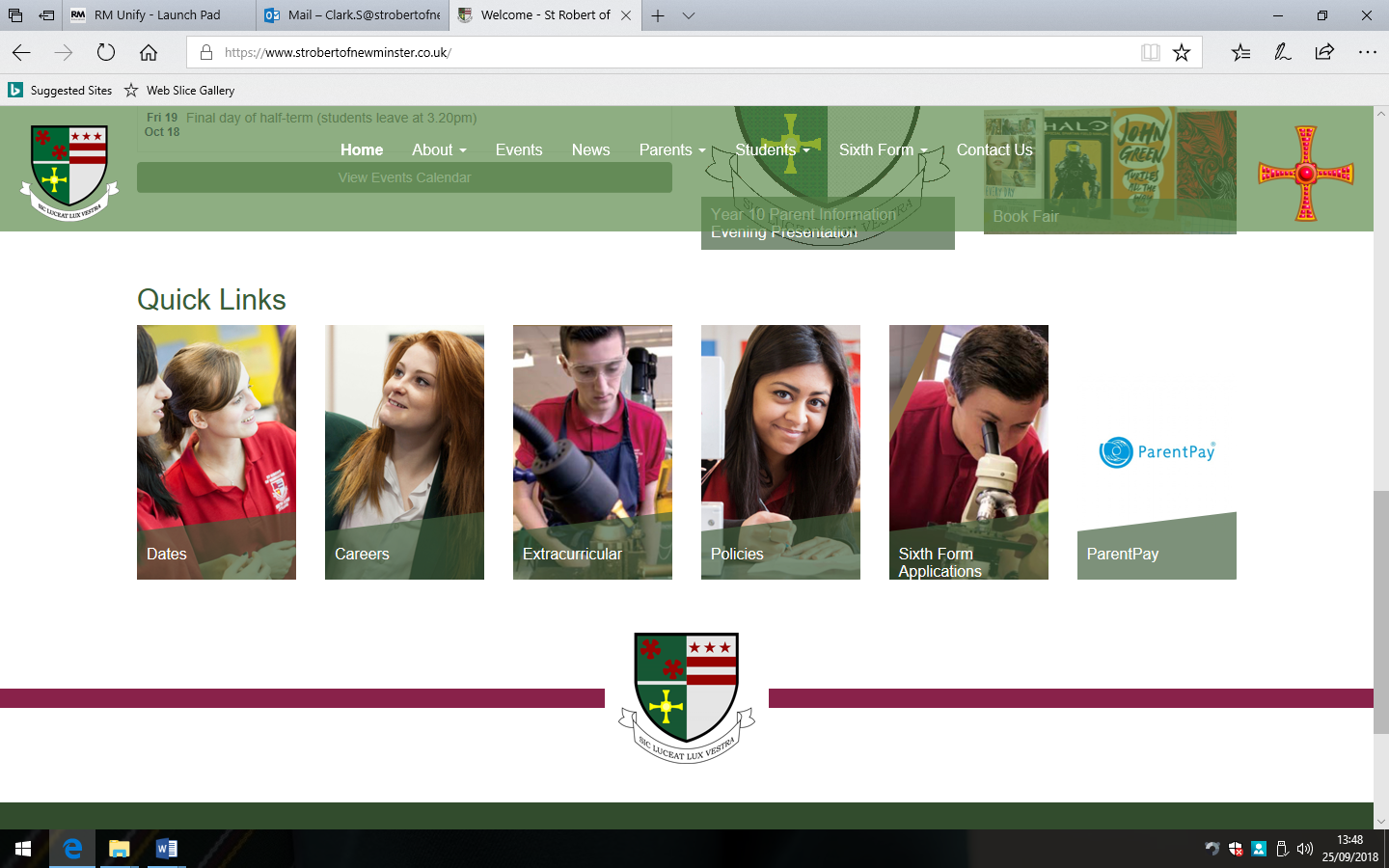 Key Question:Specification:Skill Focus:Term 1:Why do people go on pilgrimage?Why is creation important?Life as a journeyLourdesHajjJerusalemViews on creationDesign and causationSanctity of lifeAbortionAO1: Knowledge and understandingAO2: Analysis and evaluationTerm 2:What values should I have in life?Body and soulHuman traffickingEuthanasiaThe CommandmentsThe meaning of lifeReligious views on marriage and familyAs well as developing understanding of each skill, a speaking and listening assessment is completed so that pupils develop their presentation skills.Term 3:What is suffering?Problem of evilJoseph and JobChristian response to sufferingEmbedding confident extended writing practice (AO1 and AO2)AssessmentTime/VenueWhat will be assessed?1: Assessment held in-class1hrTeacher assessedAO1: Knowledge and understandingSkill A, B, CAO2: Analysis and evaluationSkill D2: Assessment held in-class1hrTeacher assessedAO1: Knowledge and understandingSkill A, B, CAO2: Analysis and evaluationSkill D3: Interleaved assessment covering the first three key questionsAssessment held in the Exam Hall50 minutesTeacher assessedAO1: Knowledge and understandingSkill A, B, CAO2: Analysis and evaluationSkill D